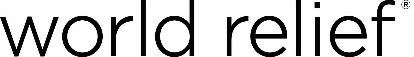 CASE AIDEGoalHelp serve newly arrived individuals/families by providing direct client care and administrative services.Duties and ResponsibilitiesBuild client files/first home visit foldersComplete school enrollments for newly arrived familiesAssist with transportation to appointmentsAssist with scheduling appointmentsComplete social security applicationsAssist clients with other duties caseworkers need help performingTime RequirementsWe ask that all applicants for this role are able to commit a minimum of 6 hours a week for a minimum of 6 months.LocationTasks may require volunteers to work outside of the office and other tasks may require them to work within the office. Location & schedules vary based on present needs.Skills & RequirementsInterpersonal skills and a willingness to be flexibleProficient computer skillsComfortability independently learning Orientation & TrainingTraining will be hands on and may be performed by a program manager, case worker, or the Volunteer Coordinator. Volunteers will also be encouraged to equip themselves with online training on World Relief’s website through “The Workshop”.Supervision & SupportVolunteers will serve independently upon training & approved background checks, but will have the Volunteer Coordinator and case workers as a direct point of contact.Additional InformationWorld Relief Address: 4200 South Freeway Suite 408 FTW, TX 76115